Cartes de fractions  Cartes de fractions (suite) Cartes de fractions (suite)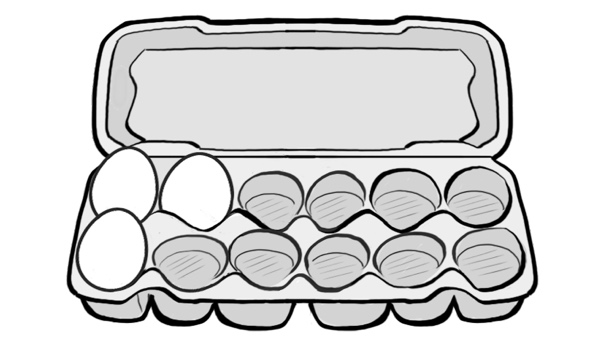 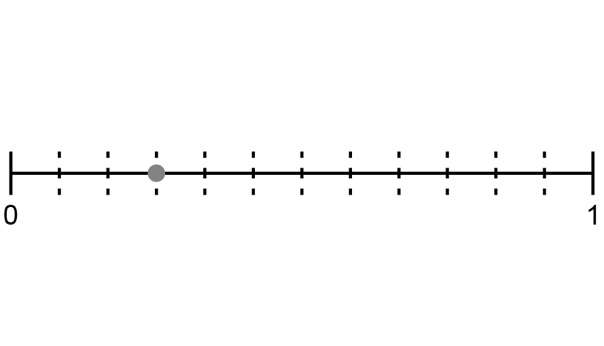 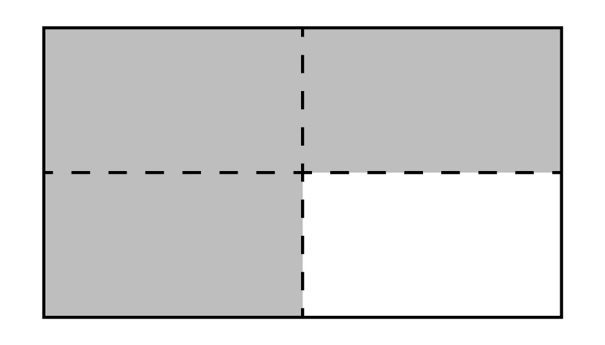 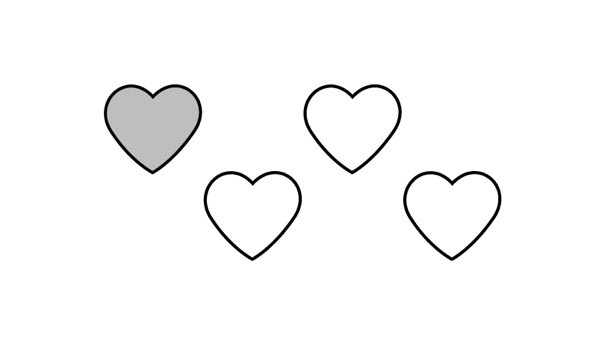 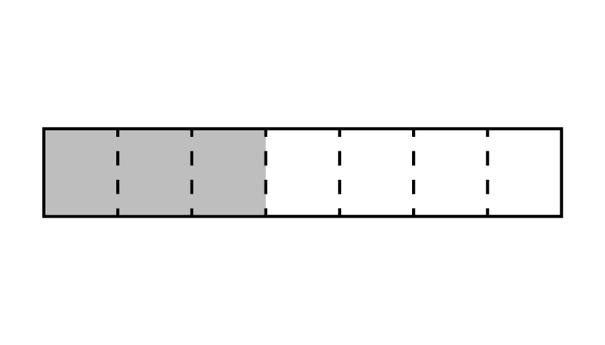 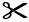 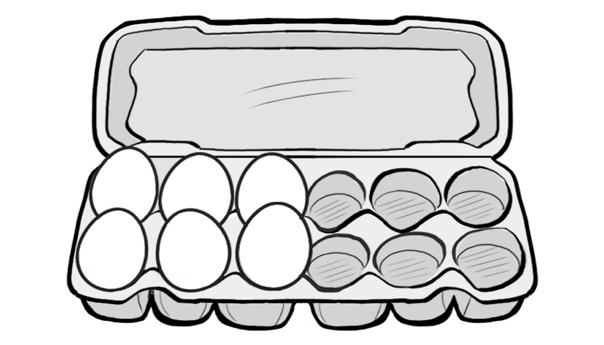 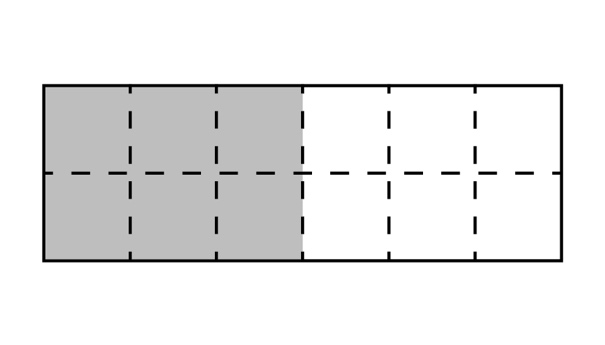 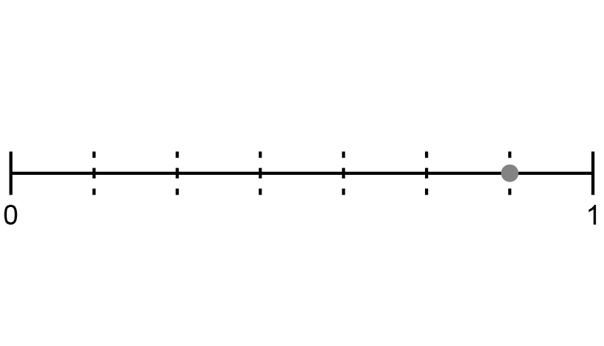 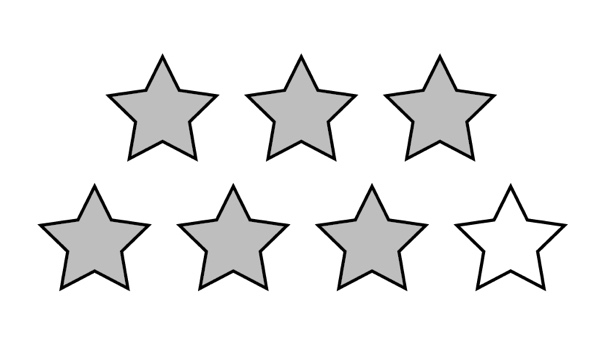 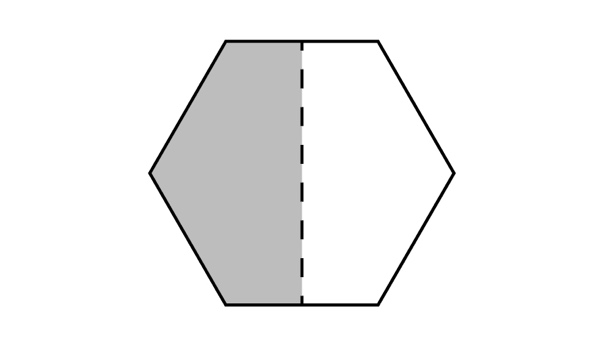 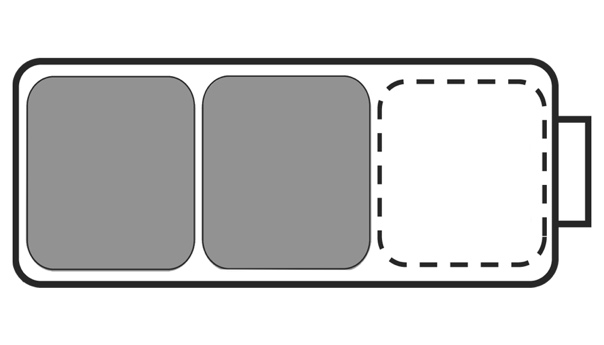 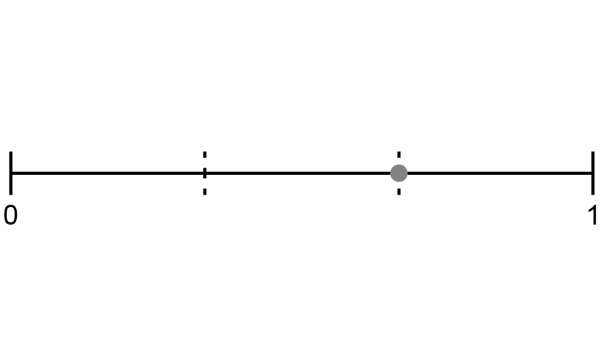 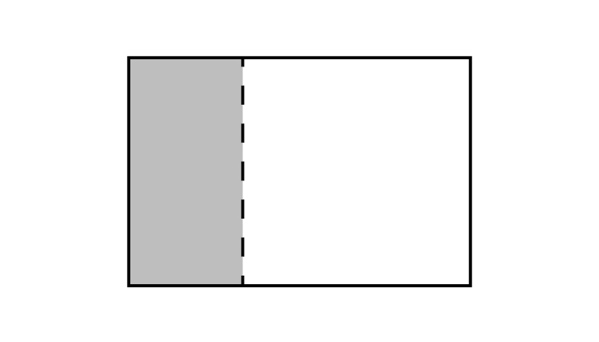 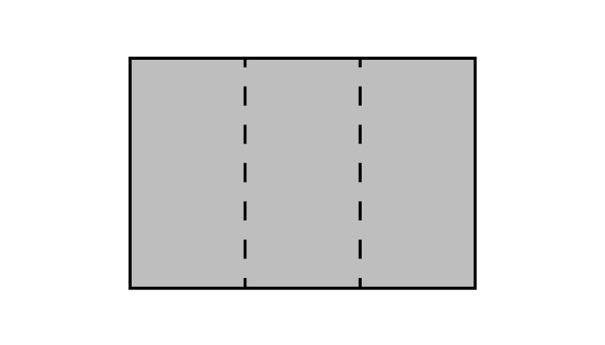 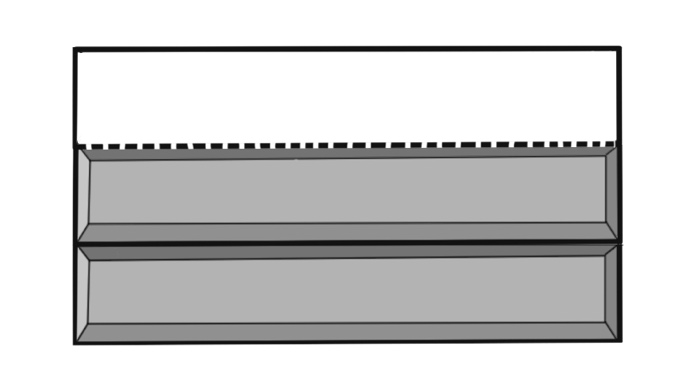 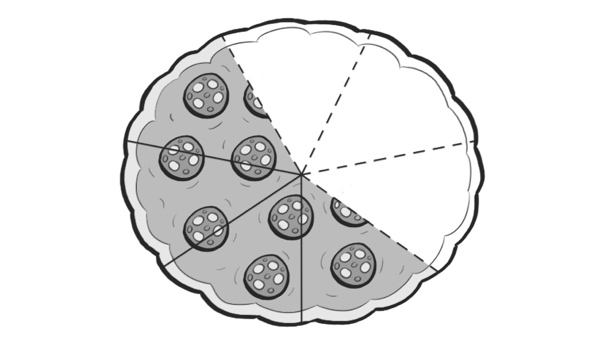 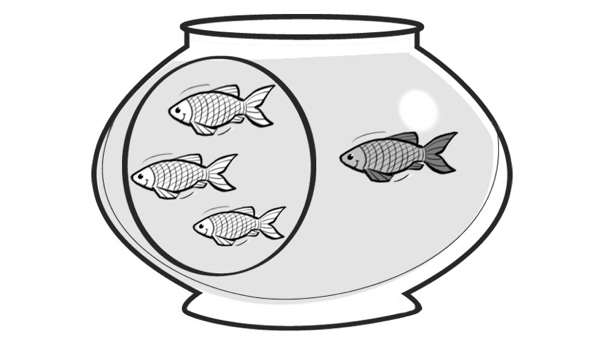 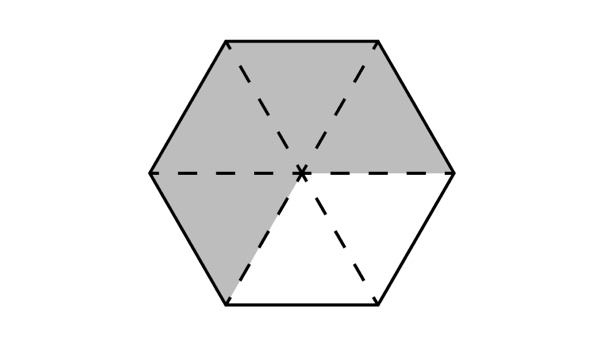 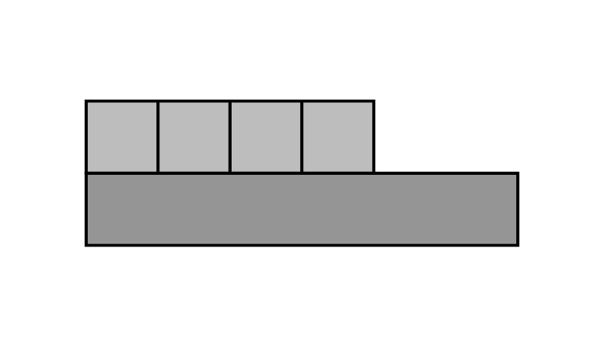 